Supporting Figure 1: PCI utilization across HRRs across the entire country.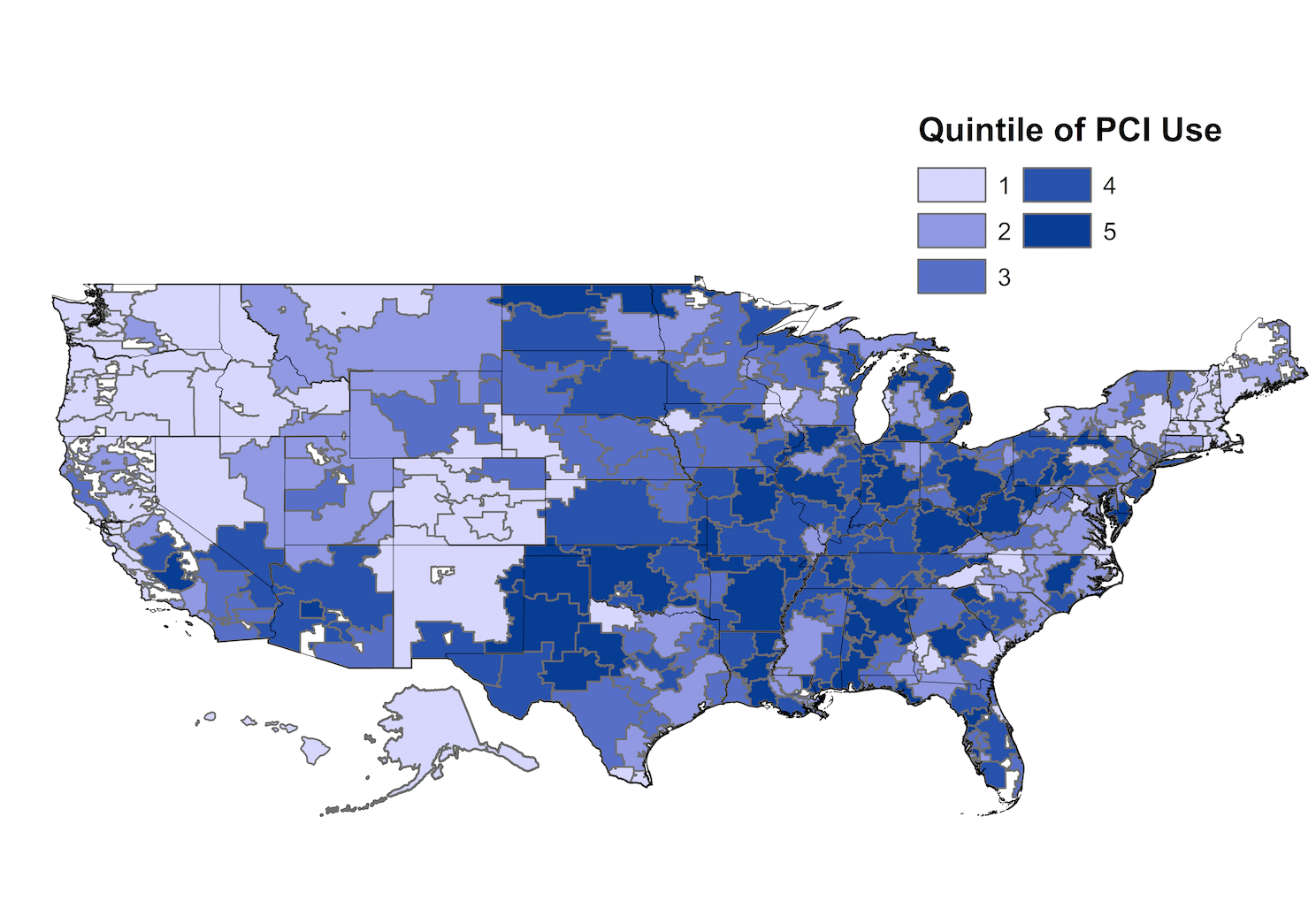 Caption: Shown is PCI utilization across all HRRs in the United States.Abbreviations: PCI = percutaneous coronary intervention